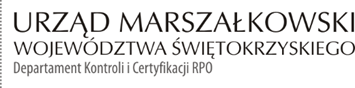 KC-I.432.112.1.2022                                                                             Kielce, dn. 05.04.2022 r.Uniwersytet Jana Kochanowskiego w Kielcach25 – 369 Kielce, ul. Żeromskiego 5INFORMACJA POKONTROLNA NR KC-I.432.112.1.2022/DKS-8z kontroli w trakcie realizacji projektu nr RPSW.01.01.00-26-0002/17 pn. „MEDPAT – Doposażenie zakładów naukowych – badania z zakresu ochrony zdrowia”, realizowanego w ramach Działania 1.1 – „Wsparcie infrastruktury B+R”, 1 Osi priorytetowej – „Innowacje i nauka” Regionalnego Programu Operacyjnego Województwa Świętokrzyskiego na lata 2014 - 2020, polegającej na weryfikacji dokumentów w zakresie prawidłowości przeprowadzenia właściwych procedur dotyczących udzielania zamówień publicznych, przeprowadzonej na dokumentach w siedzibie Instytucji Zarządzającej Regionalnym Programem Operacyjnym Województwa Świętokrzyskiego na lata 2014 – 2020 w dniach 31.01 – 04.02.2022 r. oraz na dokumentach zamieszczonych przez Beneficjenta w systemie SL 2014 w dniach: 23-24.03, 30-31.03 oraz 04.04.2022 r. I. INFORMACJE OGÓLNE:1. Nazwa i adres badanego BeneficjentaUniwersytet Jana Kochanowskiego w Kielcach25 – 369 Kielce, ul. Żeromskiego 53. Status prawny BeneficjentaUczelnieII. PODSTAWA PRAWNA KONTROLI:Niniejszą kontrolę przeprowadzono na podstawie art. 23 ust. 1 w związku z art. 22 ust. 4 ustawy z dnia 11 lipca 2014 r. o zasadach realizacji programów w zakresie polityki spójności finansowanych w perspektywie finansowej 2014-2020 (Dz.U. z 2020 r., poz. 818. j.t.).III. OBSZAR I CEL KONTROLI:Cel kontroli stanowi weryfikacja dokumentów w zakresie prawidłowości przeprowadzenia przez Beneficjenta właściwych procedur dotyczących udzielania zamówień publicznych w ramach realizacji projektu nr RPSW.01.01.00-26-0002/17 pn. „MEDPAT – Doposażenie zakładów naukowych – badania z zakresu ochrony zdrowia”.Weryfikacja obejmuje dokumenty dotyczące udzielania zamówień publicznych związanych z wydatkami przedstawionymi przez Beneficjenta we wniosku o płatność nr RPSW.01.01.00-26-0002/17-030.Kontrola przeprowadzona została przez Zespół Kontrolny złożony z pracowników Departamentu Kontroli i Certyfikacji RPO Urzędu Marszałkowskiego Województwa Świętokrzyskiego z siedzibą w Kielcach, w składzie:- Dariusz Kosela – Inspektor (kierownik Zespołu Kontrolnego),- Luiza Jurczenko – Inspektor (członek Zespołu Kontrolnego).IV. USTALENIA SZCZEGÓŁOWE:W wyniku dokonanej w dniach 31.01-04.02, 23-24.03, 30-31.03 oraz 04.04.2022 r. weryfikacji dokumentów dotyczących zamówień udzielonych w ramach projektu nr RPSW.01.01.00-26-0002/17, przesłanych do Instytucji Zarządzającej Regionalnym Programem Operacyjnym Województwa Świętokrzyskiego na lata 2014 – 2020 przez Beneficjenta za pośrednictwem Centralnego systemu teleinformatycznego SL2014, Zespół Kontrolny ustalił iż Beneficjent w ramach projektu, w trybie art. 39 ustawy Pzp. przeprowadził następujące postępowania o udzielenie zamówień publicznych: Postępowanie, którego celem był wybór wykonawcy dostawy sprzętu laboratoryjnego i aparatury medycznej do Collegium Medicum Uniwersytetu im. Jana Kochanowskiego w Kielcach. Przedmiotowe postępowanie zostało wszczęte w dniu 01.05.2020 r. przez wysłanie ogłoszenia do Urzędu Publikacji UE, (nr ogłoszenia 2020/S 087-206668). Przedmiot zamówienia został podzielony na XI części. Następstwem przeprowadzenia w/w postępowania było:unieważnienie postępowania na podstawie art. 93 ust. 1 pkt. 1 ustawy Pzp w zakresie dotyczącym części VI, VII, IX, X i XI, podpisanie następujących umów:w dniu 14.07.2020 r. umowy nr ADP.2301.28/2020, zawartej pomiędzy Beneficjentem a PRECOPTIC CO. Wojciechowscy Sp. Jawna, z siedzibą w Warszawie. Wartość umowy: część I – 465 360,00 zł brutto, część II – 9 594,00 zł brutto. Przedmiot umowy został zrealizowany w terminie,w dniu 14.07.2020 r. umowy nr ADP.2301.29/2020, zawartej pomiędzy Beneficjentem a Panią Danutą Katryńską, przedsiębiorcą działającym pod firmą „DANLAB” Danuta Katryńska, z siedzibą w Białymstoku. Wartość umowy: 66 747,18 zł brutto. Przedmiot umowy został zrealizowany w terminie,w dniu 08.07.2020 r. umowy nr ADP.2301.30/2020 zawartej pomiędzy Beneficjentem a SYSMEX POLSKA Sp. z o.o z siedzibą w Warszawie. Wartość umowy: 308 801,34 zł brutto. Przedmiot umowy został zrealizowany w terminie,w dniu 08.07.2020 r. umowy nr ADP.2301.31/2020 zawartej pomiędzy Beneficjentem a SIMEDU Sp. z o.o., z siedzibą w Zielonej Górze. Wartość umowy: 1 258 294,92 zł brutto. Przedmiot umowy został zrealizowany w terminie.Powyżej wskazane postępowanie o udzielenie zamówienia oraz umowy zostały zweryfikowane przez IZ RPOWŚ na lata 2014 – 2020 w toku postępowania kontrolnego prowadzonego w okresie 26-30.04.2021 r. W wyniku dokonanej weryfikacji nie stwierdzono nieprawidłowości ani błędów formalnych.W toku niniejszego postępowania kontrolnego weryfikacji poddano podpisaną w dniu 08.07.2020 r. umowę nr ADP.2301.32/2020 zawartą pomiędzy Beneficjentem a Wykonawcą - Bio-Rad Polska Sp. z o.o. z siedzibą w Warszawie, której przedmiotem była dostawa termocyklera do przeprowadzania reakcji PCR w kropli. Wartość umowy: 464 578,48 zł brutto. Przedmiot umowy został zrealizowany w terminie wskazanym w ogłoszeniu o zamówieniu oraz w SIWZ. W wyniku weryfikacji w/w umowy kontrolujący nie stwierdzili nieprawidłowości ani błędów formalnych.Lista sprawdzająca stanowi dowód nr 1 do niniejszej informacji pokontrolnej.Postępowanie, którego celem był wybór wykonawcy dostawy aparatury naukowej do Collegium Medicum Uniwersytetu im. Jana Kochanowskiego w Kielcach. Przedmiotowe postępowanie zostało wszczęte w dniu 11.09.2020 r. przez wysłanie ogłoszenia do Urzędu Publikacji UE, (nr ogłoszenia 2020/S 180-433988). Następstwem rozstrzygnięcia powyższego postępowania było zawarcie między Beneficjentem a Wykonawcą – Miro Sp. z o.o. z siedzibą w Warszawie, w dniu 23.02.2021 r. umowy nr ADP.2301.69.2021. Wartość umowy: 626 887,94 zł brutto. W wyniku weryfikacji powyżej wskazanego postępowania kontrolujący nie stwierdzili nieprawidłowości ani uchybień formalnych. Przedmiot umowy został zrealizowany w terminie wskazanym w ogłoszeniu o zamówieniu oraz w SIWZ.Lista sprawdzająca stanowi dowód nr 2 do niniejszej informacji pokontrolnej.Postępowanie, którego celem był wybór wykonawcy na dostawę mebli biurowych oraz laboratoryjnych dostawy do Collegium Medicum Uniwersytetu im. Jana Kochanowskiego w Kielcach. Przedmiotowe postępowanie zostało wszczęte w dniu 25.09.2020 r. przez wysłanie ogłoszenia do Urzędu Publikacji UE, (nr ogłoszenia 2020/S 190-458342). Następstwem rozstrzygnięcia powyższego postępowania było zawarcie między Beneficjentem a Wykonawcą – Logan Sp. z o.o. z siedzibą w Krakowie, w dniu 04.12.2020 r.:-  umowy nr ADP.2301.71.2020. Wartość umowy: 126 650,64 zł brutto. -  umowy nr ADP.2301.72.2020. Wartość umowy: 338 943,72 zł brutto. -  umowy nr ADP.2301.73.2020. Wartość umowy: 584 840,40 zł brutto. Aneksem nr 1 z dnia 10.02.2021 r. strony umowy nr ADP.2301.73.2020 wprowadziły do niej zmianę polegającą na wydłużeniu okresu jej realizacji, do dnia 12.03.2021 r. z uwagi na okoliczności dotyczące pandemii Covid – 19. Zdaniem kontrolujących postanowienia aneksu nr 1 są zgodne z treścią art. 15r ust. 1, ust. 3-4 ustawy z dnia 02.03.2020r. o szczególnych rozwiązaniach związanych z zapobieganiem, przeciwdziałaniem i zwalczaniem COVID-19, innych chorób zakaźnych oraz wywołanych nimi sytuacji kryzysowych oraz niektórych innych ustaw, ( Dz. U. z 2020 r., poz. 474 z późn. zm. ).W wyniku weryfikacji powyżej wskazanych: postępowania oraz umów kontrolujący nie stwierdzili nieprawidłowości ani uchybień formalnych.Przedmiot umów nr ADP.2301.71.2020 oraz nr ADP.2301.72.2020 został zrealizowany w terminie wskazanym w ogłoszeniu o zamówieniu oraz w SIWZ.Przedmiot umowy nr ADP.2301.73.2020 został zrealizowany w terminie ustalonym przez strony w aneksie nr 1.Lista sprawdzająca stanowi dowód nr 3 do niniejszej informacji pokontrolnej.Postępowanie, którego celem był wybór wykonawcy dostawy aparatury naukowej do Collegium Medicum Uniwersytetu im. Jana Kochanowskiego w Kielcach. Przedmiotowe postępowanie zostało wszczęte w dniu 30.10.2020 r. przez wysłanie ogłoszenia do Urzędu Publikacji UE, (nr ogłoszenia 2020/S 215-526593). Następstwem rozstrzygnięcia powyższego postępowania było zawarcie:-  między Beneficjentem a Wykonawcą – Merck Sp. z o.o. z siedzibą w Warszawie w dniu 11.01.2021 r. umowy nr ADP.2301.79.2020. Wartość umowy: 218 940,00 zł brutto,- między Beneficjentem a Wykonawcą – Danlab Danuta Katryńska z siedzibą w Białymstoku, w dniu 22.02.2021 r. umowy nr ADP.2301.13.2021. Wartość umowy: 364 563,16 zł brutto. Należy zaznaczyć iż we wniosku o płatność nr RPSW.01.01.00-26-0002/17-030 nie wykazano żadnych wydatków wynikających z umowy nr. ADP.2301.13.2021. Z tego względu umowa ta nie została poddana weryfikacji w toku niniejszego postępowania kontrolnego.W wyniku weryfikacji powyżej wskazanego postępowania oraz umowy nr ADP.2301.79.2020. kontrolujący nie stwierdzili nieprawidłowości ani uchybień formalnych. Przedmiot umowy został zrealizowany w terminie wskazanym w ogłoszeniu o zamówieniu oraz w SIWZ.Lista sprawdzająca stanowi dowód nr 4 do niniejszej informacji pokontrolnej.Postępowanie, którego celem był wybór wykonawcy dostawy aparatury naukowej do Collegium Medicum Uniwersytetu im. Jana Kochanowskiego w Kielcach. Przedmiotowe postępowanie zostało wszczęte w dniu 17.12.2020 r. przez wysłanie ogłoszenia do Urzędu Publikacji UE, (nr ogłoszenia 2020/S 249-620025). Następstwem rozstrzygnięcia powyższego postępowania było zawarcie między Beneficjentem a Wykonawcą – Werfen Sp. z o.o. z siedzibą w Warszawie, w dniu 11.02.2021 r. umowy nr ADP.2301.22.2021. Wartość umowy: 291 948,84 zł brutto. W wyniku weryfikacji powyżej wskazanego postępowania kontrolujący nie stwierdzili nieprawidłowości ani uchybień formalnych. Przedmiot umowy został zrealizowany w terminie wskazanym w ogłoszeniu o zamówieniu oraz w SIWZ.Lista sprawdzająca stanowi dowód nr 5 do niniejszej informacji pokontrolnej.V. REKOMENDACJE I ZALECENIA POKONTROLNE:Zespół kontrolny odstąpił od wydania rekomendacji lub zaleceń pokontrolnych.       Niniejsza informacja pokontrolna zawiera 5 stron oraz 5 dowód, które są dostępne 
do wglądu w siedzibie Departamentu Kontroli i Certyfikacji RPO, ul. Wincentego Witosa 86, 25 – 561 Kielce. Dokument sporządzono w dwóch jednobrzmiących egzemplarzach, z których jeden zostaje przekazany Beneficjentowi. Drugi egzemplarz oznaczony terminem „do zwrotu” należy odesłać na podany powyżej adres w terminie 14 dni od dnia otrzymania Informacji pokontrolnej.       Jednocześnie informuje się, iż w ciągu 14 dni od dnia otrzymania Informacji pokontrolnej Beneficjent może zgłaszać do Instytucji Zarządzającej pisemne zastrzeżenia, co do ustaleń                   w niej zawartych. Zastrzeżenia przekazane po upływie wyznaczonego terminu nie będą uwzględnione.       Kierownik Jednostki Kontrolowanej może odmówić podpisania Informacji pokontrolnej informując na piśmie Instytucję Zarządzającą o przyczynach takiej decyzji.Kontrolujący:      IMIĘ I NAZWISKO: Dariusz Kosela               …………………………..IMIĘ I NAZWISKO: Luiza Jurczenko             …………………………..								 Kontrolowany/a:                                                                                  .…………………………………